 Бюджет: доходы и расходыОткуда в семье появляются деньги? Основу семейного бюджета составляет  совокупный доход — суммарный доход всех родственников проживающих вместе. Разберем, составляющие дохода семьи.
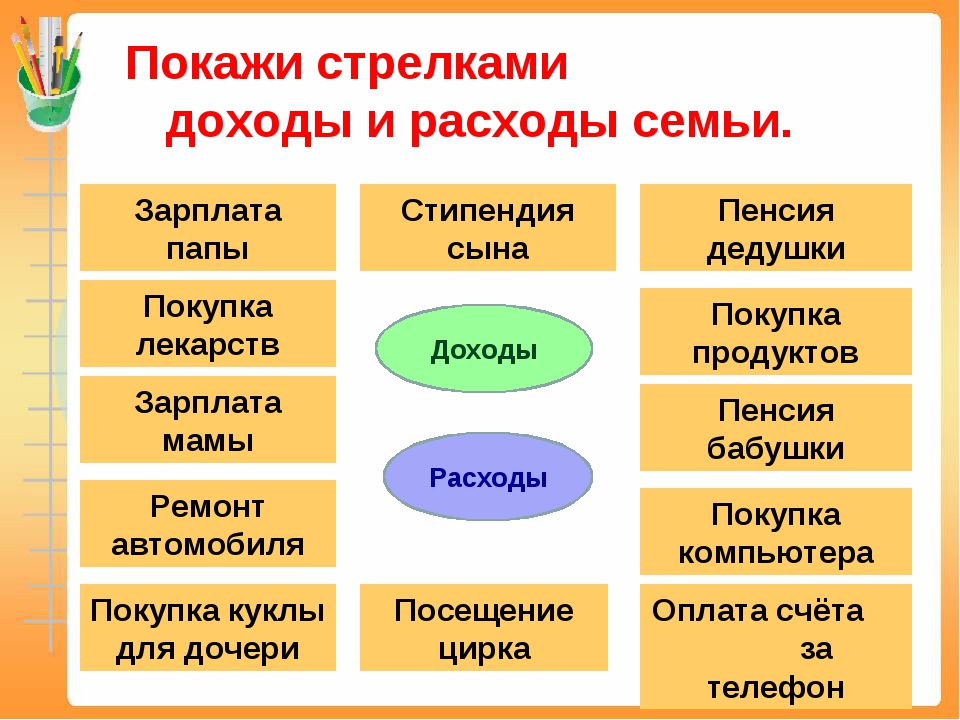 Выполните тест.Тест «Семейный бюджет»Тест "Семейный бюджет" 1. Деньги, которые тратят – это ….А) доходБ)  расходВ) бюджет2.  Деньги, которые зарабатывают и получают члены семьи – это ……А) доходыБ)  расходыВ) бюджет3.  Кто из членов семьи НЕ  пополняет семейный бюджет?А)   папаБ)  дедушкаВ)  сын-школьникГ)  мама4.  Что относится к расходам семьи?А)  плата за отоплениеБ)  пенсия бабушкиВ)  зарплата мамыГ)  стипендия сына5. Что НЕ  является  доходом семьи?А) зарплатаБ) выигрыш в лотерее «Золотой ключик»В) пенсияГ) оплата за Интернет  6.Что относится к доходам семьи?А)   покупка продуктовБ)   ремонт обувиВ)   стипендияГ)   покупка одеждыСемейный бюджет за октябрьСемья состоит из мамы, папы и двух детей школьного возраста (11 лет  и 15 лет). Зарплата мамы составляет 18000 руб., из которых оклад – 6500 руб., остальное – надбавки за стаж, интенсивность труда, качество выполненных работ, зарплата папы составляет 25780 рублей, из которых оклад 11720 руб., остальное – надбавки. В октябре за хорошие показатели работы обоим родителям выплатили премию в размере оклада.Какой совокупный доход семьи за октябрь?Семья запланировала поездку на осенних каникулах в Санкт-Петербург. Заранее была выбрана и оплачена гостиница (все включено). Денежные средства, заработанные в октябре, будут потрачены на дорогу и посещение экскурсий.Планируем поездку на осенних каникулах. Поезд или автомобиль? Семья из четырех человек планирует поехать из Москвы в Санкт-Петербург. Можно ехать поездом, а можно — на своей машине. Билет на поезд в сидячем вагоне на одного человека стоит  1200 рублей. Автомобиль расходует 6 л бензина на 100 км пути, расстояние по шоссе 800 км, а цена 1 л бензина равна  52 рубля.  На оплату  платных участков дороги в один конец уходит 2450 рублей.  (Расчеты произвести с учетом обратной дороги).1) Семья заплатит ... р. за поездку на поезде. 2) На поездку из Москвы в Санкт-Петербург потребуется ... л бензина. 3) За бензин нужно заплатить ... р. 4) За наиболее дешевую поездку из Москвы в Санкт-Петербург нужно заплатить ... р.Семья решила ехать на поезде. Изучаем расписание поездов.Семья выезжает из Москвы в Санкт-Петербургский. Заселение в гостинице начинается в 10:00. В таблице дано расписание ночных поездов Москва  — Санкт-Петербург.Укажите номер одного из московских поездов, которые находится в пути наименьшее количество времени.Путь от гостиницы до ПетергофаЧтобы семье добраться из гостиницы, находящейся на Невском проспекте Санкт-Петербурга, до Петергофа, нужно сначала проехать на метро до Балтийского вокзала, а затем на автобусе до Петергофа. Стоимость одного жетона в метро составляет 60 руб., а одного билета на автобус – 55 руб. Сколько заплатит семья за проезд?ЭкскурсииВ Петергофе семья решила посетить Нижний парк, Большой дворец, Особую кладовую и дворец Монплезир. Стоимость билетов для граждан России указана в таблице Какую сумму потратит семья за посещение всех запланированных достопримечательностей?  Нижний парк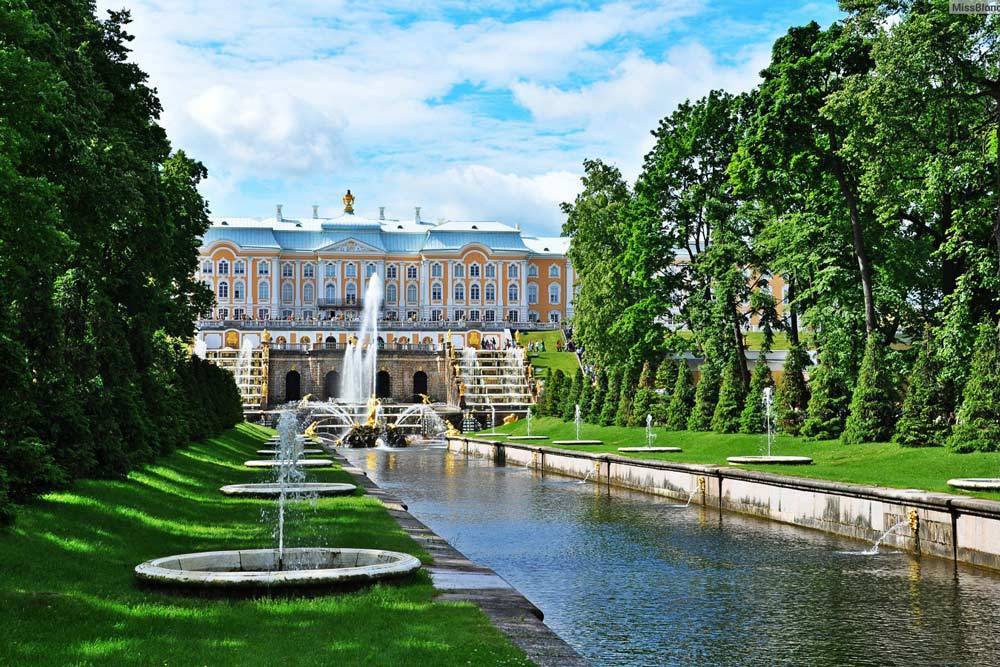   Большой дворец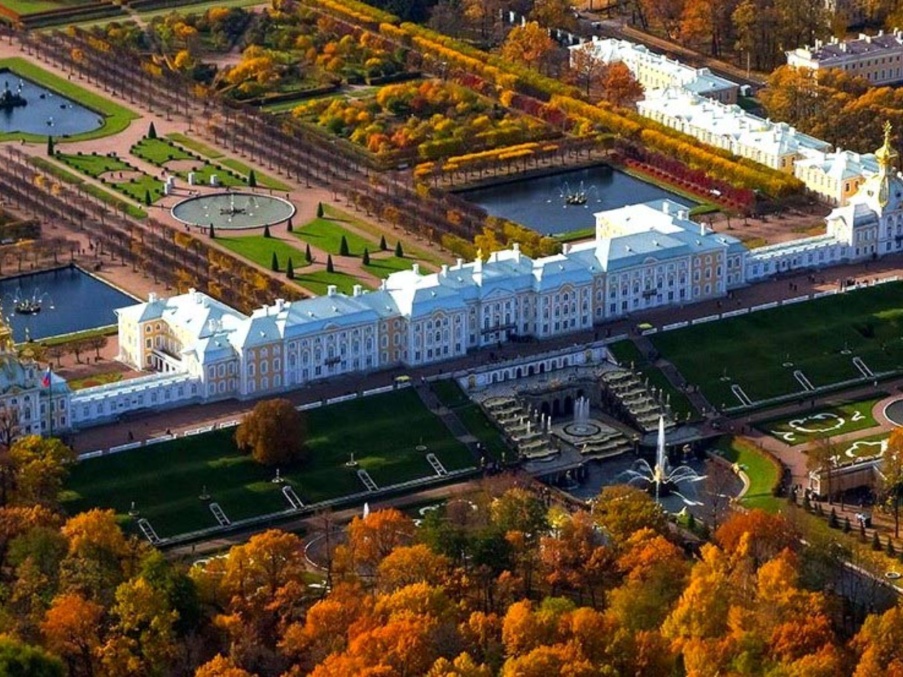  Особая кладовая Дворец Монплезир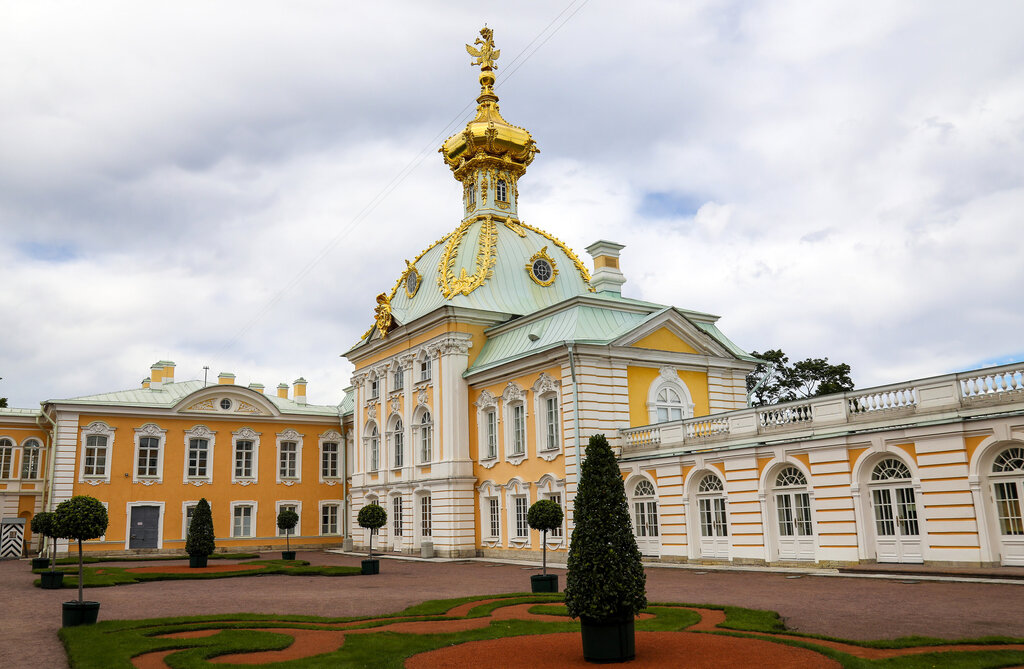 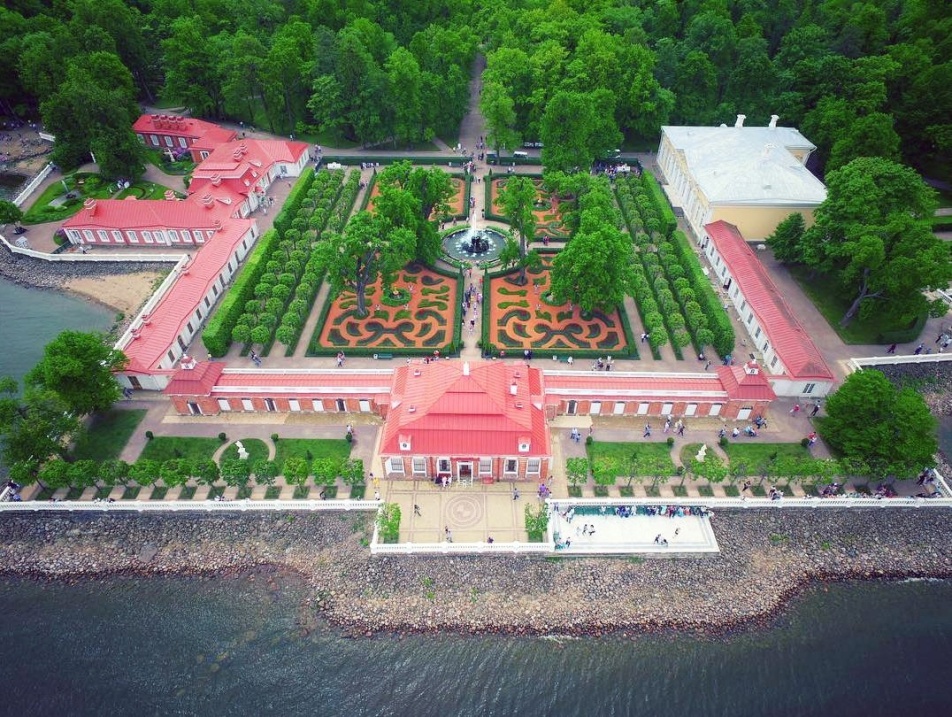 Сколько денег останется у семьи после поездки?Номер поездаОтправление из МосквыПрибытие в Санкт-Петербург026A22:4206:32002A23:5507:55038A22:4206:40016A00:4309:12НазваниеСтоимость билетовНижний паркВзрослые –450 руб. Дети до 16 лет - бесплатноБольшой дворецВзрослые – 450 руб. Дети до 16 лет - полценыОсобая кладоваяВзрослые – 300 руб. Дети до 16 лет - полценыДворец МонплезирВзрослые – 300 руб. Дети до 16 лет - бесплатно